Kupní smlouvaČíslo smlouvy:	SMK-2019-902-000013Smluvní stranyspolečnost:            	ABEL-Computer s.r.o.  	sídlo: 	Oblouková 1, 746 01 Opava	telefon:	 / 	IČ/DIČ: 	/CZ47678488	Zapsaná v Obchodním rejstříku u Krajského soudu v Ostravě, oddíl C, vložka 4237.	Bankovní spojení:	ČS a.s. 000-1842393319/0800	Zastoupená:	xxxxxx – jednatelem společnosti	Osoba zmocněná k podpisu ve věcech smluvních:	xxxxxx, jednatel společnosti	xxxxxx, jednatelka společnosti	xxxxxx, jednatel společnosti	xxxxxx, obchodní ředitel	(dále též jen prodávající)společnost:		Národní památkový ústav   sídlo:			Valdštejnské náměstí 162/3, Praha 1, 118 01        doručovací adresa:           Národní památkový ústav, územní odborné pracoviště středních Čech                                              v Praze, Sabinova 373/5, 130 11 Praha 3	telefon:		274 008 284		IČ/DIČ:		75032333/CZ75032333		Bankovní spojení:	210008-60039011/0710		Zastoupená:	ředitelem ÚOP středních Čech v Praze	Osoba zmocněná k podpisu ve věcech smluvních: Ing. Jan Žižka(dále též jen kupující)smluvní strany se níže uvedeného dne, měsíce a roku dohodly na uzavření této Kupní smlouvyPředmět smlouvyProdávající se na základě této smlouvy zavazuje dodat kupujícímu následující zboží:Dle zakázky - N006/19/V00024610 - viz. přiložená přílohaProdávající na základě této smlouvy prodává kupujícímu zboží specifikované v čl. I této smlouvy a kupující je na základě této smlouvy kupuje do svého vlastnictví za dohodnutou kupní cenu uvedenou v článku III. této smlouvy.Splnění dodávek zboží a jeho převzetíProdávající se zavazuje dodat zboží kupujícímu a kupující je povinen toto zboží převzít a převzetí potvrdit na dodacím listu.Dodávka je splněna řádným odevzdáním zboží kupujícímu ve sjednaném místě plnění, kterým je sídlo prodávajícího. V případě dodávání zboží prostřednictvím přepravce je dodávka splněna řádným odevzdáním zboží prvnímu přepravci pro kupujícího.  Smluvní strany se dohodly tak, že kupující je v případě ztráty, poškození, znehodnocení či zničení zásilky povinen uplatnit své nároky nejprve u přepravce, který přepravu realizoval. Kupující je povinen své nároky vůči přepravci uplatnit bez zbytečného odkladu poté, kdy došlo k převzetí zásilky, popř. bez zbytečného odkladu po době, kdy k převzetí zásilky mělo dojít, nejpozději však ve lhůtě stanovené přepravním řádem přepravce. Nesplnění této povinnosti ze strany kupujícího jde k jeho tíži.Cena a platební podmínkyCena se sjednává dohodou smluvních stran v celkové výši 55 213 Kč bez DPH na základě cen viz. příloha. Sjednaná kupní cena nezahrnuje DPH, která bude kupujícímu v rámci fakturace připočtena v souladu s platnými právními předpisy ČR.Kupní cena  zboží sjednaná v bodě 3.1. čl. III zahrnuje dopravu zboží do sjednaného místa plnění, pojištění, balné, jakož i další případné manipulační a jiné poplatky a platby spojené s dodávkou výrobků do sjednaného místa plnění.Kupující se zavazuje zaplatit sjednanou cenu odebraného zboží na základě faktury vystavené prodávajícím se splatností 14 dní od jejího vystavení. Pro případ prodlení kupujícího s hrazením kupní ceny ve sjednaném termínu splatnosti si smluvní strany sjednávají smluvní pokutu ve výši 0,05% denně z dlužné částky za každý den prodlení minimálně však 20,- Kč za každý den prodlení, kterou je povinen hradit kupující prodávajícímu. Tím není dotčeno právo prodávajícího na náhradu škody. Veškeré smluvní pokuty dle této smlouvy se nezapočítávají na náhradu škody, která bude uplatňována samostatně nad rámec smluvní pokuty.  Kupující není v prodlení se zaplacením faktury v případě, že v den její splatnosti byla částka připsána na účet prodávajícího. Záruka a reklamace vadProdávající je povinen dodat kupujícímu zboží v ujednaném  množství, provedení a jakosti, která odpovídá platným právním předpisům ČR, nebo v jakosti a provedení obvyklé pro daný druh zboží, případně provedením a jakosti ujednané smluvními stranami. V případě porušení této povinnosti má zboží vady.Prodávající poskytuje kupujícímu na prodané zboží záruku za jakost v délce 24 měsíců. Kupující je povinen zboží prohlédnout bez zbytečného odkladu po převzetí zboží.  Vyskytne-li se u zakoupeného zboží vada, je kupující povinen tuto vadu písemně oznámit prodávajícímu bez zbytečného odkladu poté, co ji zjistil, popř. kdy ji mohl zjistit, nejpozději však do konce sjednané záruční doby, jinak práva z odpovědnosti za vady zanikají.V případě reklamace je kupující povinen k reklamovanému zboží přiložit písemný, přesný popis důvodu reklamace a uvést jaké vady jsou předmětem reklamace, vady popsat se sdělením, jak se tyto projevují.Za vady se nepovažuje opotřebení vzniklé běžným užíváním věci. Záruka se nevztahuje na závady vzniklé špatnou obsluhou, neodborným nebo nepřiměřeným zacházením, použitím a instalací, které jsou v rozporu s uživatelskou příručkou nebo s pokyny prodávajícího nebo se způsobem běžně používaným. Běh záruční doby začíná běžet dnem převzetí zboží kupujícím nebo dnem, kdy si kupující měl zboží převzít. Nároky z odpovědnosti za vady náleží pouze kupujícímu a nelze je převést na třetí osobu.Záruka zaniká v případě neoprávněného zásahu do předmětu dodávky osobou, která k provedení zásahu nebyla výslovně prodávajícím zmocněna.Reklamuje-li kupující zakoupené zboží, prodávající reklamaci řádně prověří a rozhodne o ní dle možnosti a podle stavu reklamovaného zboží, nejpozději do 30 dnů od převzetí reklamace. Ve zvlášť složitých případech, kdy vyřízení vyžaduje odborné posouzení, je prodávající oprávněn tuto lhůtu přiměřeně prodloužit, je však povinen o tomto informovat kupujícího.Kupující má v rámci odpovědnosti za vady v záruční době tato práva: právo na bezplatné, včasné a řádné odstranění vady; nebo právo na dodání náhradního bezvadného zboží, nebo na dodání chybějícího zboží, nebo na poskytnutí slevy z ceny; nebyla-li věc ještě použita, může prodávající rozhodnout o výměně věci za novou. Volba mezi těmito nároky náleží prodávajícímu.Zjištěné rozdíly v množství zboží dodaného veřejným dopravcem musí být písemně oznámeny prodávajícímu nejpozději během následujícího pracovního dne po dodání zboží. Za písemnou formu se považuje dopis, faxová zpráva nebo e-mailová zpráva. V případě osobního předání zboží kupujícímu na firemní prodejně nebo zaměstnancem prodávajícího je kupující na rozdíly v množství dodaného zboží povinen prodávajícího upozornit ihned při převzetí zboží (tj. v den převzetí zboží, domněnka podle § 1959 písm. e) občanského zákoníku se neuplatní), jinak mu zanikají práva z odpovědnosti za tyto množstevní vady. Jakékoliv pozdější reklamace v množství dodaného zboží, než je výše uvedeno, nebudou prodávajícím akceptovány.  Při výskytu množstevní vady spočívající v dodání menšího množství zboží má kupující právo žádat neprodlené dodání chybějícího množství zboží. Kupující je povinen oznámit svůj nárok nejpozději následující den po dodání zboží. Jestliže prodávající dodá větší množství zboží, může kupující přebytečné množství odmítnout. Pokud je neodmítne při převzetí, popř. nejpozději bezprostředně následující den po dodání zboží, je povinen za něj zaplatit kupní cenu. Pokud se týká uplatnění práv z odpovědnosti za vady zboží vzniklé v důsledku jeho přepravy (zásilka je poškozená, znehodnocená, zničená, či dojde k její ztrátě) jsou práva a povinnosti kupujícího upravena v čl. 2 odst. 2.2.Přechod nebezpečí vzniku škody na zbožíNebezpečí vzniku škody na zboží přechází z prodávajícího na kupujícího v okamžiku, kdy dodávka byla předána kupujícímu nebo jeho zástupci nebo při osobním odběru, kdy bylo zboží předáno kupujícímu. Pro případ, že je kupující v prodlení s převzetím zboží, přechází nebezpečí škody na kupujícího prvním dnem prodlení s převzetím. Stanoví-li smlouva povinnost prodávajícího odeslat zboží, přechází nebezpečí škody na věci předáním zboží prvnímu dopravci. Výhrada vlastnictvíVlastnictví ke zboží přechází na kupujícího teprve úplným zaplacením kupní ceny. Kupující bere na vědomí, že v případě neuhrazení kupní ceny řádně a včas nesmí s nezaplaceným zbožím až do zaplacení kupní ceny nijak právně disponovat, tj. zejména jej prodávat, převádět na třetí osoby nebo jej jakkoliv právně zatěžovat (tj. zejména ke zboží zřizovat zástavní nebo obdobné právo).Jakmile se kupující dostane do prodlení se zaplacením kupní ceny za zboží je prodávající oprávněn vzít si zboží zpět. Kupující má povinnost umožnit mu přístup ke zboží a taktéž umožnit okamžité navrácení zboží, pokud jej prodávající k tomu písemně vyzve. Kupující je povinen nahradit prodávajícímu veškeré náklady, jež mu v souvislosti s vrácením zboží vzniknou.Bez předchozího písemného souhlasu prodávajícího není kupující oprávněn převádět na třetí osoby práva a závazky vyplývající pro něj z uzavřených smluv mezi kupujícím a prodávajícím.Zachování mlčenlivostiKupující je povinen bezpodmínečně zachovat mlčenlivost o veškerých informacích, které mu jsou zpřístupněny v souvislosti s dodávkami od prodávajícího a které lze považovat s ohledem na okolnosti jednoznačně za obchodní nebo firemní tajemství a které mají být zachovány jako důvěrné, s výjimkou informací, které jsou známy z veřejných zdrojů. Ochrana a uchování datProdávající je oprávněn evidovat a zpracovávat pro svoji potřebu data o kupujícím získané z obchodních vztahů nebo v souvislosti s nimi, pocházející jak od kupujícího samotného, tak od třetích osob, k němuž dává kupující svůj výslovný souhlas.Liberační důvodyV případě, že dojde nezávisle na vůli prodávajícího k událostem, které nelze při podpisu kupní smlouvy předvídat a které způsobí prodávajícímu mimořádnou a nepřekonatelnou překážku v plnění jeho smluvních povinností, je prodávající oprávněn posunout lhůtu plnění na dobu, po kterou tato překážka trvala a o přiměřenou dobu potřebnou k rozběhu své normální činnosti a zprostí se povinnosti k náhradě újmy.Za překážky ve smyslu odst. 9.1. se považují události, které prodávající při péči,  kterou lze na něm vyžadovat, nemůže odvrátit, např. válka, povstání, stávky, různá opatření úřadů, přírodní události, dále prodávajícím nezaviněná zpoždění dodávek materiálu, energií a podobné události vyšší moci, které naruší plnění smluvních povinností. Strany této smlouvy se dohodly, že kromě případů upravených v § 2913 odst. 2 občanského zákoníku zprostí škůdce povinnosti k náhradě újmy i mimořádná, nepředvídatelná a nepřekonatelná překážka vzniklá nezávisle na jeho vůli v době, kdy byl již v prodlení s plněním smluvených povinností, avšak pouze od okamžiku vzniku takové překážky.Doložka o příslušnosti souduStrany této smlouvy se výslovně dohodly, že spory vyplývající z této smlouvy, nebo v souvislosti s ní vzniklé, budou řešit především vzájemnou dohodou. Nedojde-li k dohodě mezi subjekty, budou následné spory řešeny obecnými soudy ČR. Platnost a skončení smlouvySmlouva nabývá platnosti a účinnosti dnem jejího podpisu oběma smluvními stranami. Ujednání této smlouvy mají přednost před zákonnými ustanoveními s výjimkou kogentních ustanovení.Smlouva může být měněna nebo doplňována pouze číslovanými písemnými dodatky podepsanými oběma smluvními stranami. Dodatky se stávají nedílnou součástí této smlouvy.Součástí této smlouvy jsou přiložené všeobecné obchodní podmínky (prodávajícího) společnosti ABEL-Computer s.r.o. – dále jen VOP. Uplatnění obchodních podmínek kupujícího se vylučuje. Výslovně se vylučuje použití § 1751 odst. 2 (střet obchodních podmínek), §1799 a §1800 (doložky v adhezních smlouvách) občanského zákoníku. Kupující podpisem této smlouvy výslovně potvrzuje, že se s VOP seznámil, jejich význam je mu znám, jejich obsahu rozumí a že byl výslovně upozorněn na ustanovení  § 3 odst. 1 VOP (výhrada změny cen), § 3 odst. 3 VOP (cena), § 4 odst.4 VOP (smluvní úroky z prodlení), § 5 odst. 1,5,6 VOP (dodací podmínky), § 6 odst. 2 VOP (náhrada skladovacích nákladů), § 7 odst. 2 VOP (definice pojmu „ihned“), § 9 VOP (výhrada vlastnictví), § 10 odst. 13,17,18 VOP (práva ze záruky), § 15 odst. 3 VOP (liberační důvody) a § 16 odst. 3 VOP (prorogační doložka). Obě smluvní strany mají právo od této smlouvy odstoupit za podmínek stanovených zákonem. Účinky odstoupení nastávají dnem doručení písemného odstoupení od smlouvy druhé straně.Smluvní strany prohlašují, že jsou plně způsobilé k právním jednáním a že tuto smlouvu uzavírají na základě své svobodné, pravé, vážné a určité vůle. Smluvní strany si text této smlouvy přečetly, porozuměly mu a souhlasí s ním. Na důkaz toho připojují své podpisy.Prodávající bude průběžně informovat dopisem, faxem nebo e-mailem kupujícího o novinkách, případně jiných skutečnostech, které se týkají vzájemné spolupráce. Pro tento účel bude prodávající využívat vlastní databázi kontaktů. K tomuto zasílání informací dává kupující svůj výslovný souhlas.Dne: 18. 9. 2019						Dne: Za prodávajícího						Za kupujícího	Xxxxxx              						Ing. Jan Žižka	jednatel společnosti							ředitel ÚOP středních Čech v Praze	_______________________________	____________________________________Příloha: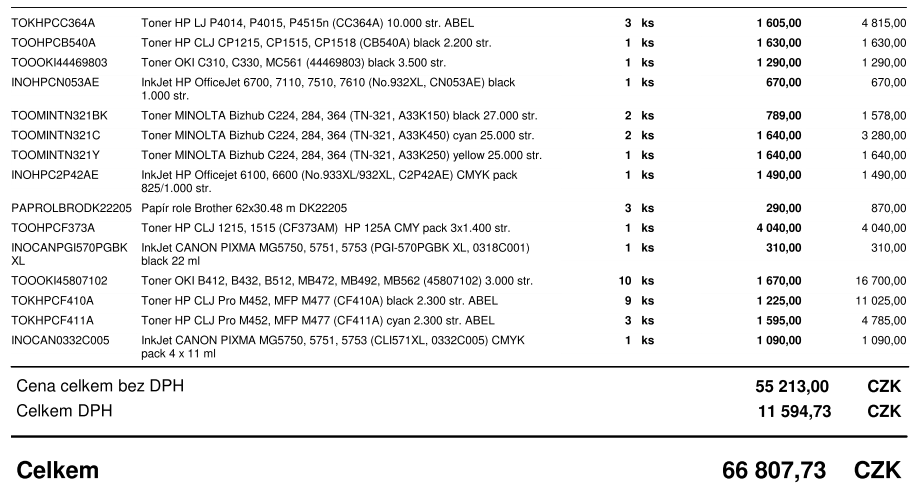 